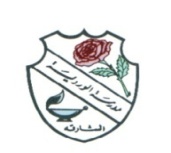 ROSARY SCHOOL, HALWANWEEKLY REVIEWGRADE- 6Jan 13, 2019 – Jan 17, 2019ASSESSMENTSUNDAYMONDAYTUESDAYWEDTHURSEnglish Spelling Test –List 1ENGLISHSpelling and Vocabulary: Figurative Language Student’s Book pages 49 and 50, Workbook page 25Reading and Writing: The Plot SummaryStudent’s Book pages 45 and 46 and WB pages 23 and 24Grammar: Simple Sentences Student’s Book page 42Pointers to Remember:Bring the needed materials and keep it inside the portfolio file for the future usage.10 pieces different colours of A4 size paper.10 pieces of white A4 size paperSmall sketch padDifferent coloring materials Stickers with letters and numbers.Spelling test on Monday 14/1/2019.Refer dictation list 1.MATHSUnit 3: Decimals Counting on and back in decimalsComparing and ordering decimalsRounding off decimalsDecimals totalling to 1 or 10Research work: Research the lives of four famous mathematicians. Write one fact about each.(A4 size paper) Last date of submission: 17-01-2019For practice:https://www.mathplayground.com/number_bonds_decimals.htmlMaterial required for the activity: Bring grocery flyer (each student 1)SCIENCETopic 1 Humans and animals 1.6 The circulatory system and the heart SB pgs. 12-13, WB pgs. 10-12 1.7 The respiratory system and the lungs SB pgs. 14-15, WB pg. 13*Use scientific names for some major organs of circulatory and respiratory systems.*Describe the main functions of the major organs of these systems.HW Draw and colour (or stick a picture) of the human respiratory system in your copy book. Write the date and title ‘The Respiratory System.’ Label the nasal cavity, trachea, bronchi, bronchioles, alveoli. [5M]ARABICمراجعة قواعد نحوية وإملائية .الدرس الأول من كتاب الجزء الثاني .RELIGIONالحياة في المدينة المنورة بعد الهجرة .SOCIAL STUDIESالدرس الأول من كتاب الجزء الثاني .COMPUTERChapter-3 Multimedia: My school year-Unit (3.2) - Writing your scrip-t page num.(50-51)FRENCHUnité 5: Rami à la ferme -Livre page 32   -   Cahier d’exercices page 31MORAL EDUCATION Lesson 3 page 99: Obstacles to health & getting help.